РОССИЙСКАЯ  ФЕДЕРАЦИЯКОСТРОМСКАЯ  ОБЛАСТЬГАЛИЧСКИЙ МУНИЦИПАЛЬНЫЙ РАЙОН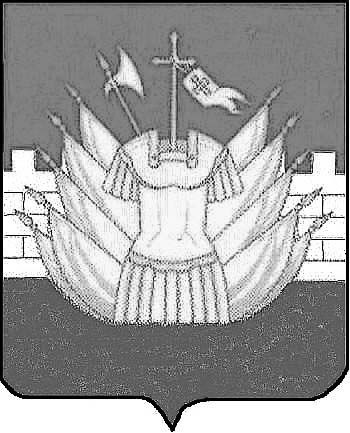 СОВЕТ  ДЕПУТАТОВ  ДМИТРИЕВСКОГО СЕЛЬСКОГО ПОСЕЛЕНИЯР Е Ш Е Н И Еот «22  » июня 2015 года  № 341О внесении изменений в решениеСовета депутатов Дмитриевскогосельского поселения  от 01 марта 2011 года № 40       В целях приведения нормативного  правового акта в соответствие  с действующим законодательством, Совет депутатов Дмитриевского сельского поселения РЕШИЛ:       1.Внести в решение Совета депутатов Дмитриевского сельского поселения  от 01 марта 2011 года № 40 « О системе оплаты труда муниципальных служащих Дмитриевского сельского поселения» ( в редакции решений Совета депутатов  Дмитриевского сельского поселения от 24 мая 2012 № 124, от 30 мая 2013 № 188) следующие изменения:      1.1. в  пункте 3:1.1.1.  абзац семь подпункта 2  изложить в следующей редакции:« Муниципальным служащим администрации сельского поселения размер ежемесячной надбавки к должностному окладу за особые условия муниципальной службы устанавливаются распоряжением главы сельского поселения»;1.1.2. подпункт 5  изложить в следующей редакции:«5) ежемесячное денежное  поощрение  в установленном  размере, а также единовременные премии за выполнение особо важных и сложных заданий которые максимальными размерами не ограничиваются.     Ежемесячное денежное поощрение состоит из фиксированной части и процентной части.    Размер фиксированной части ежемесячного денежного поощрения составляет один должностной оклад. Процентная часть ежемесячного денежного поощрения устанавливается  в размере 25 процентов от должностного оклада.    Муниципальному служащему, имеющему дисциплинарное взыскание, выплата процентной части ежемесячного денежного поощрения может быть приостановлена, либо размер её может быть снижен.    Размер процентной части ежемесячного денежного поощрения может быть снижен при ненадлежащем выполнении(невыполнении) муниципальным служащим своих должностных обязанностей, в том числе разовом.    Снижение, приостановление размера процентной части ежемесячного денежного поощрения производится правовым актом представителя нанимателя(работодателя), при отсутствии дисциплинарного взыскания- на основании мотивированного представления непосредственного руководителя муниципального служащего, обнаружившего ненадлежащее выполнение(невыполнение) муниципальным служащим своих должностных обязанностей».    1.1.3.  дополнить подпунктом 5.1. следующего содержания:     « 5.1)  определить, что:    « При  наличии экономии фонда оплаты труда размер фиксированной и (или) процентной части ежемесячного денежного поощрения в конкретном месяце может быть увеличен на основании правового акта представителя нанимателя(работодателя);     Решение о выплате премии за выполнение особо важных и сложных заданий принимается представителем нанимателя (работодателем) на основании мотивированного представления непосредственного руководителя муниципального служащего. Кроме того может быть принято решение о дополнительном поощрении муниципального служащего, проработавшего в органе местного самоуправления не менее трех лет, за вклад в деятельность соответствующего органа по случаю юбилейной даты (30 лет. 40 лет, 50 лет, 55 лет – женщинам; 30 лет, 40 лет, 50  лет, 60 лет – мужчинам) , а также  профессионального праздника.    1.1.4.  Пункт 6 – признать утратившим силу.                2. Настоящее решение вступает в силу  со дня официального опубликования (обнародования).Глава  сельского поселения                                                  А.В.Тютин